Name of Journal: World Journal of Clinical CasesManuscript NO: 59913Manuscript Type: CASE REPORTKrukenberg tumor with concomitant ipsilateral hydronephrosis and spermatic cord metastasis in a man: A case reportTsao SH et al. Krukenberg tumor in a manShu-Han Tsao, Cheng-Keng ChuangShu-Han Tsao, Cheng-Keng Chuang, Division of Urology, Department of Surgery, Chang Gung Memorial Hospital, Taoyuan City 333, TaiwanAuthor contributions: Tsao SH is the first author; Tsao SH wrote the case report and completed the literature review; Chuang CK performed the final editing and prepared the paper for approval by the authors; All authors read and approved the final manuscript.Corresponding author: Cheng-Keng Chuang, MD, PhD, Chief Doctor, Professor, Division of Urology, Department of Surgery, Chang Gung Memorial Hospital, No. 5 Fuxing Street, Guishan District, Taoyuan City 333, Taiwan. chuang89@cgmh.org.twReceived: October 7, 2020Revised: November 3, 2020Accepted: November 13, 2020Published online: January 6, 2021AbstractBACKGROUNDTumors of the spermatic cord are rare, and approximately 25% are malignant neoplasms. Metastatic spermatic cord tumors are even rarer. Several studies have revealed that the most frequent primary tumors metastasizing to the spermatic cord and peritesticular tissues are neoplasms of the stomach and prostate. Furthermore, metastasis to the spermatic cord or epididymis may occur via retrograde lymphatic and hematic routes. We present the case of a man with gastric cancer that metastasized to the spermatic cord and epididymis, with concomitant ipsilateral hydronephrosis after surgical resection and chemotherapy for his primary tumor.CASE SUMMARYA 71-year-old man underwent total gastrectomy for pT4aN2 poorly differentiated gastric adenocarcinoma in December 2016. Two months after surgery, he received adjuvant chemotherapy with TS-1 from February 2017 to February 2018. Surveillance computed tomography (CT) was performed in June 2018, which did not reveal any sign of tumor recurrence. In November 2019, he presented with left lower quadrant abdominal pain and a palpable left inguinal-scrotal mass. CT revealed left mild hydronephrosis and a left scrotal mass measuring 4.0 cm × 1.7 cm. Tumor biomarkers, including alpha-fetoprotein (AFP), lactate dehydrogenase (LDH), beta-human chorionic gonadotropin (βHCG), carcinoembryonic antigen (CEA), and carbohydrate antigen 19-9 (CA19-9) were all normal. Renal and testicular echography showed left hydronephrosis and a left peritesticular soft tissue lesion with blood flow. Diagnostic ureteroscopy showed left lower ureter narrowing without an intraluminal lesion. A biopsy was obtained for the indurated spermatic cord and epididymis, which showed poorly differentiated adenocarcinoma. Immunohistochemical staining demonstrated that the tumor was diffusely and strongly positive for homeobox protein CDX2. The features were consistent with metastatic adenocarcinoma of a primary gastric tumor.CONCLUSIONIn patients with a history of primary cancer, an inguinal mass of unknown cause with accompanying ipsilateral hydronephrosis may be a sign of distant metastasis from a primary tumor, especially of gastrointestinal origin.Key Words: Case report; Epididymis; Gastric cancer; Krukenberg tumor; Male; Spermatic cordTsao SH, Chuang CK. Krukenberg tumor with concomitant ipsilateral hydronephrosis and spermatic cord metastasis in a man: A case report. World J Clin Cases 2021; 9(1): 278-283  URL: https://www.wjgnet.com/2307-8960/full/v9/i1/278.htm  DOI: https://dx.doi.org/10.12998/wjcc.v9.i1.278Core Tip: Gastric cancer rarely metastasizes to the spermatic cord, but when it does, the prognosis is typically unfavorable. Ipsilateral hydronephrosis caused by retrograde lymphatic metastasis is a possible manifestation of distant metastasis of gastric cancer. Additionally, a preexisting inguinal mass and earlier detection of hydronephrosis could also contribute to a more favorable outcome.INTRODUCTIONTumors of the spermatic cord are rare, and approximately 25% are malignant[1]. Among the malignant neoplasms of the spermatic cord or epididymis, 8.1% are of metastatic origin, with the most frequent primary tumors originating in the stomach (42.8%) and the prostate (28.5%)[2]. Metastasis to the spermatic cord or epididymis can spread through the retrograde lymphatic and hematic routes. We present the case of a patient with gastric cancer that metastasized to the spermatic cord and epididymis, with concomitant ipsilateral hydronephrosis after surgical resection and chemo-therapy for treatment of the primary tumor.CASE PRESENTATIONChief complaintsA 71-year-old man came to the hospital in November 2019 with a palpable left inguinoscrotal mass and symptoms of intermittent left quadrant abdominal pain for more than 6 mo.History of present illnessThe patient had received total gastrectomy and chemotherapy in December 2016 for pT4aN2 gastric cancer. The histopathology disclosed mixed poorly differentiated adenocarcinoma with signet ring cell components. Chemotherapy regimens against the primary gastric cancer was oral TS-1 20 mg (gimeracil + oteracil + tegafur) from February 2017 to June 2018.History of past illnessThe patient had been in good health.Personal and family historyThe patient denied any positive personal or family history.Physical examinationThe physical examination revealed a palpable, left inguinoscrotal mass with induration at the spermatic cord and epididymis. An abdominal examination showed no palpable mass nor tenderness.Laboratory examinationsTumor biomarkers were: AFP, 2.5 ng/mL; prostate-specific antigen, 1.11 ng/mL; LDH 265 U/L; βHCG < 1 mIU/mL; CEA 3.95 ng/mL; and CA19-9, 16.6 U/mL.Imaging examinationsRenal and testicular echography showed left hydronephrosis and a left peritesticular soft tissue lesion with blood flow. CT revealed a left scrotal mass (Figure 1A) and left mild hydronephrosis (Figure 2A). Left retrograde pyelography revealed multiple stenosis and narrowing points causing left hydronephrosis and hydroureter (Figure 3).Diagnostic ureteroscopy showed left lower ureter segmental narrowing without an intraluminal lesion. Scrotal exploration and biopsy of the indurated spermatic cord and epididymis disclosed metastatic poorly differentiated adenocarcinoma (Figure 1B). An immunohistochemical study showed nests of poorly differentiated adenocarcinoma diffusely and strongly positive for homeobox protein CDX2 (Figure 4). The features of the tumor were consistent with metastatic adenocarcinoma of the primary gastric cancer.Positron emission tomography with 2-deoxy-2-[fluorine-18]-fluoro-D-glucose integrated with computed tomography (18F-FDG PET/CT) from skull vertex to upper thighs was performed at 60 min after injection of 18F-FDG. The examination revealed a gastric stump recurrence, positive celiac lymph nodes, and distant metastases to the spine, ribs, sternum, pelvic bones, bilateral scapulae, pelvic cavity, left spermatic cord, and epididymis (Figure 5).FINAL DIAGNOSISThe patient’s diagnosis was recurrent gastric cancer with multiple metastases from the gastric stump to the celiac lymph nodes, spine, ribs, sternum, pelvic bones, bilateral scapulae, pelvic cavity, left spermatic cord, and epididymis.TREATMENTDue to widespread metastatic cancer, the patient received palliative chemotherapy. The regimens were oral capecitabine 1000 mg twice a day and oxaliplatin 100 mg every two weeks from December 2019 to April 2020. After ten courses, this treatment was disrupted because the patient’s clinical condition deteriorated.OUTCOME AND FOLLOW-UPFollow-up abdominal CT in March 2020 showed stationary bone and spermatic cord metastasis. There were no enlarged lymph nodes in the neck, mediastinum, or abdomen, and the left hydronephrosis showed regression (Figure 2B). Unfortunately, the patient’s clinical condition deteriorated, and he became cachexic and passed away on June 2020.DISCUSSIONMetastatic pathways of gastric cancerMajor routes of distant metastasis in gastric cancer are intraperitoneal, lymphatic, and direct invasion into neighboring organs[3]. The most common sites of metastasis are the liver (48% of patients), peritoneum (32%), lung (15%), and bone (12%). The histological type of gastric cancer affects metastasis. Compared with generic adenocarcinoma, signet ring adenocarcinoma more frequently metastasizes within the peritoneum, to the bone and ovaries, and less frequently, to the lungs and liver[4].Krukenberg tumorsKrukenberg tumors are secondary ovarian tumors defined as carcinomas that have a significant signet-ring cell component to the histopathology[5]. As previously mentioned, the major routes of distant metastasis in gastric cancer are intraperitoneal, lymphatic, and hematogenous. Lymphatic metastasis from the stomach to the ovaries predominates. The reason for this predominance could be the lymphatic vessel anatomy of urogenital lymph systems. The receptaculum chyli joins intestinal trunks, which connect via the celiac lymph nodes to the gastric lymph nodes. The extensive tumor infiltration of the receptaculum chyli would have resulted in blockage of the thoracic duct, with subsequent retrograde flow. The retrograde lymphatic pathway enables the gastric cancer cells to metastasize easily via the receptaculum chyli to the urogenital lymph vessel trunks and the inguinal region[6,7].Krukenberg tumors in menMetastatic dissemination of gastric signet-ring cell carcinoma to the ovaries is referred to as Krukenberg tumor. The counterpart in male organs derived from the sex cord is an exceedingly rare observation. Excluding lymphomas and leukemias, metastasis constitutes only 0.9% of all testicular tumors, and one of the possible dissemination pathways is retrograde lymphatic spread along the spermatic cord. In our patient, the histopathology disclosed signet-ring cell carcinoma from primary gastric cancer. The patient’s CT body scan revealed metastasis to the celiac lymph nodes, which supports the hypothesis of retrograde lymphatic metastasis. Based on the two points above, the clinical diagnosis of the patient is “male Krukenberg tumor” with distant metastasis to the ipsilateral spermatic cord and epididymis[8].The prognosis of a metastatic tumor in the spermatic cord has been typically unfavorable. In a review of metastatic tumors in the spermatic cord, the 2-year survival rate after proven metastasis was 36% in a total of 16 patients with a median follow-up duration of 12 mo[9]. In our case, the patient passed away 8 mo after tumor recurrence. A review of the patient’s history showed that the inguinal mass was noted more than 6 mo earlier. We believe that the delay in diagnosis is the main reason for the patient’s inferior survival. The patient also had left hydronephrosis caused by external compression of the ureter. The ureteroscopic examination confirmed the segmental narrowing of the left lower ureter. Hydronephrosis secondary to compression by metastatic adenopathy in patients with Krukenberg tumor is previously reported[10]. Although it cannot be directly proven, we hypothesized that the cause of left hydronephrosis in our patient could have been retrograde lymphatic metastasis from his primary gastric cancer via a pathway like that of metastasis of a Krukenberg tumor. Besides the preexisting inguinal mass, earlier detection of hydronephrosis could have contributed to a more favorable outcome of recurrent gastric cancer, especially in patients with normal tumor markers and hydronephrosis without notable urinary calculi. Although CT might not have detected all occult metastases in our patient, a whole-body tumor scan should be done to monitor tumor recurrence before symptoms such as a palpable mass or hydronephrosis caused by a metastatic tumor are found. To the best of our knowledge, this is the first to report of concomitant ipsilateral male genital distant metastasis with ipsilateral hydronephrosis from primary gastric cancer.CONCLUSIONIn patients with a history of primary cancer, an inguinal mass with an unknown cause of ipsilateral hydronephrosis may be a sign of distant metastasis from a primary tumor, especially one of gastrointestinal origin.REFERENCES1 Algaba F, Santaularia JM, Villavicencio H. Metastatic tumor of the epididymis and spermatic cord. Eur Urol 1983; 9: 56-59 [PMID: 6822245 DOI: 10.1159/000474045]2 Rodríguez D, Olumi AF. Management of spermatic cord tumors: a rare urologic malignancy. Ther Adv Urol 2012; 4: 325-334 [PMID: 23205059 DOI: 10.1177/1756287212447839]3 Li W, Ng JM, Wong CC, Ng EKW, Yu J. Molecular alterations of cancer cell and tumour microenvironment in metastatic gastric cancer. Oncogene 2018; 37: 4903-4920 [PMID: 29795331 DOI: 10.1038/s41388-018-0341-x]4 Riihimäki M, Hemminki A, Sundquist K, Sundquist J, Hemminki K. Metastatic spread in patients with gastric cancer. Oncotarget 2016; 7: 52307-52316 [PMID: 27447571 DOI: 10.18632/oncotarget.10740]5 Kiyokawa T, Young RH, Scully RE. Krukenberg tumors of the ovary: a clinicopathologic analysis of 120 cases with emphasis on their variable pathologic manifestations. Am J Surg Pathol 2006; 30: 277-299 [PMID: 16538048 DOI: 10.1097/01.pas.0000190787.85024.cb]6 Yamanishi Y, Koshiyama M, Ohnaka M, Ueda M, Ukita S, Hishikawa K, Nagura M, Kim T, Hirose M, Ozasa H, Shirase T. Pathways of metastases from primary organs to the ovaries. Obstet Gynecol Int 2011; 2011: 612817 [PMID: 21915181 DOI: 10.1155/2011/612817]7 Raja K, Kaushal G, Anand S, Chandrasekar S, Pottakkat B, Gnanasekaran S. Inguinal mass: an unusual presentation of gastroesophageal junction adenocarcinoma. Int J of Adv Med and Health Res 2017; 4: [DOI: 10.4103/IJAMR.IJAMR_54_17]8 Alois M, Valentina P, Andreas G. The "Krukrnberg" tumor in male. Arch Esp Urol 2005; 58: 971-973 [PMID: 16430050 DOI: 10.4321/s0004-06142005000900019]9 Hirano D, Ohkawa M, Hasegawa R, Okada N, Ishizuka N, Kusumi Y. Metastatic Tumor of the Spermatic Cord in Adults: A Case Report and Review. Case Rep Urol 2015; 2015: 747261 [PMID: 26770863 DOI: 10.1155/2015/747261]10 Moghazy D, Al-Hendy O, Al-Hendy A. Krukenberg tumor presenting as back pain and a positive urine pregnancy test: a case report and literature review. J Ovarian Res 2014; 7: 36 [PMID: 24708577 DOI: 10.1186/1757-2215-7-36]FootnotesInformed consent statement: Written informed consent was obtained from the patient to publish this case report and the accompanying images.Conflict-of-interest statement: The authors declare that they have no conflict of interest.CARE Checklist (2016) statement: The authors have read the CARE Checklist (2016), and the manuscript was prepared and revised according to the CARE Checklist (2016).Open-Access: This article is an open-access article that was selected by an in-house editor and fully peer-reviewed by external reviewers. It is distributed in accordance with the Creative Commons Attribution NonCommercial (CC BY-NC 4.0) license, which permits others to distribute, remix, adapt, build upon this work non-commercially, and license their derivative works on different terms, provided the original work is properly cited and the use is non-commercial. See: http://creativecommons.org/Licenses/by-nc/4.0/Manuscript source: Unsolicited manuscriptPeer-review started: October 7, 2020First decision: October 27, 2020Article in press: November 13, 2020Specialty type: Medicine, research and experimentalCountry/Territory of origin: TaiwanPeer-review report’s scientific quality classificationGrade A (Excellent): 0Grade B (Very good): BGrade C (Good): CGrade D (Fair): 0Grade E (Poor): 0P-Reviewer: Tanabe K S-Editor: Gao CC L-Editor:  Filipodia P-Editor: Wang LLFigure Legends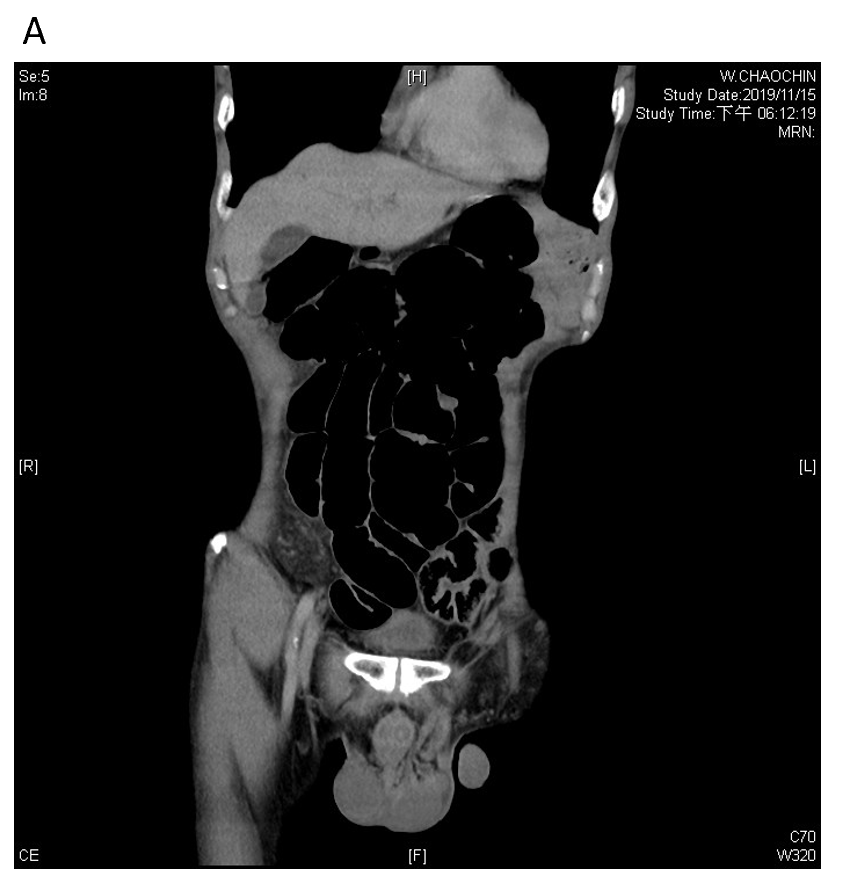 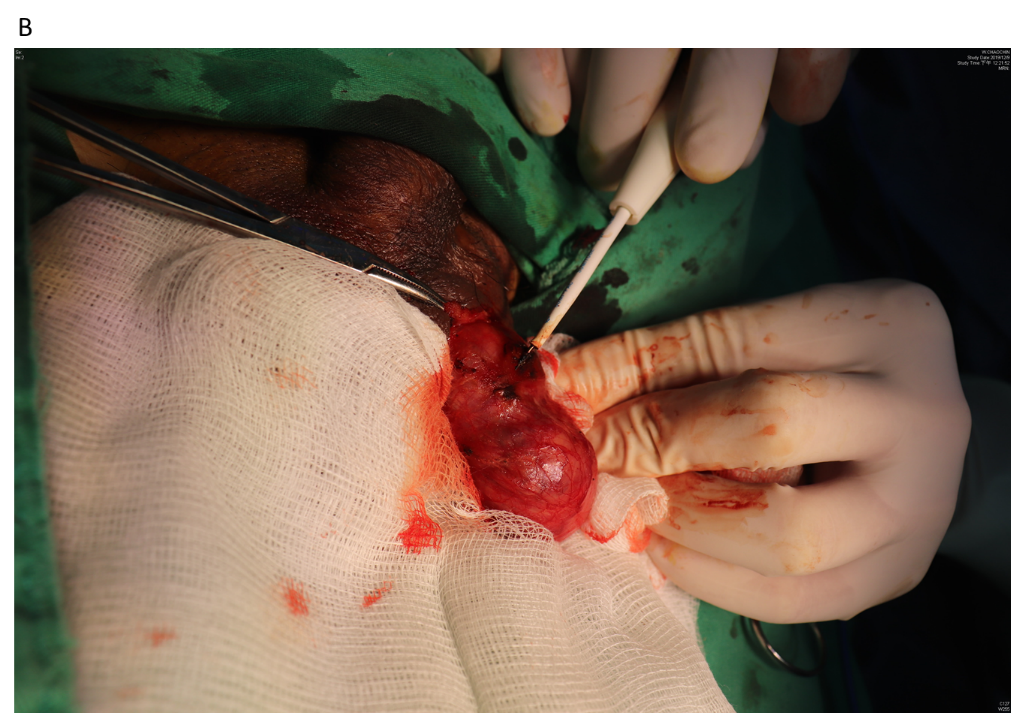 Figure 1 Tumor imaging and excision. A: Contrast-enhanced computed tomography of the abdomen reveals an irregular mass at the left spermatic cord extending to the epididymis; B: Intraoperative photograph of the indurated mass measuring 4.0 cm × 1.7 cm on the spermatic cord and epididymis, without invasion to the testis. A biopsy was obtained from the spot indicated by the pointer.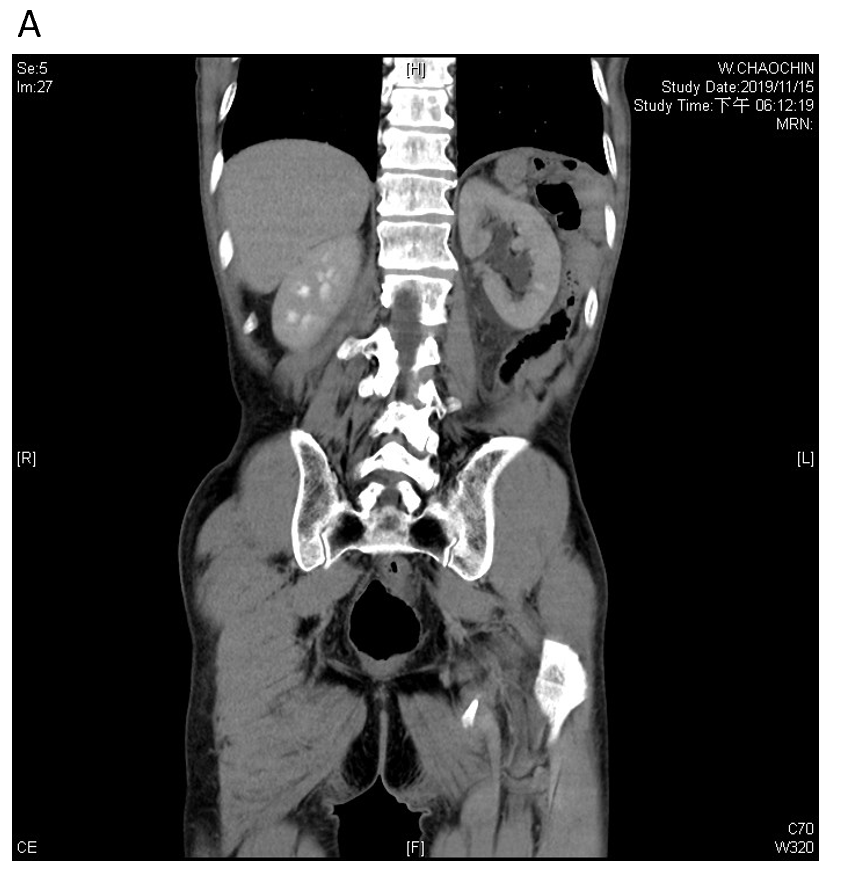 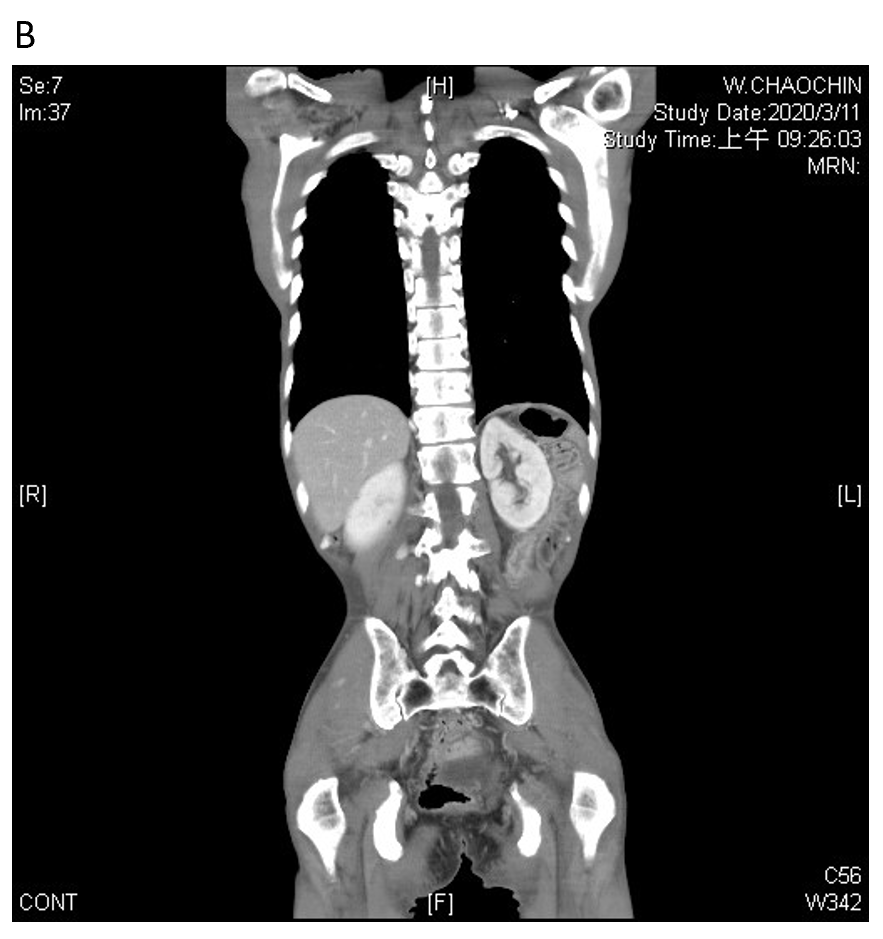 Figure 2 Ipsilateral hydronephrosis. A: Retrograde lymphatic metastasis-related left hydronephrosis in November 2019; B: Left hydronephrosis showed regression in March 2020, after systemic chemotherapy.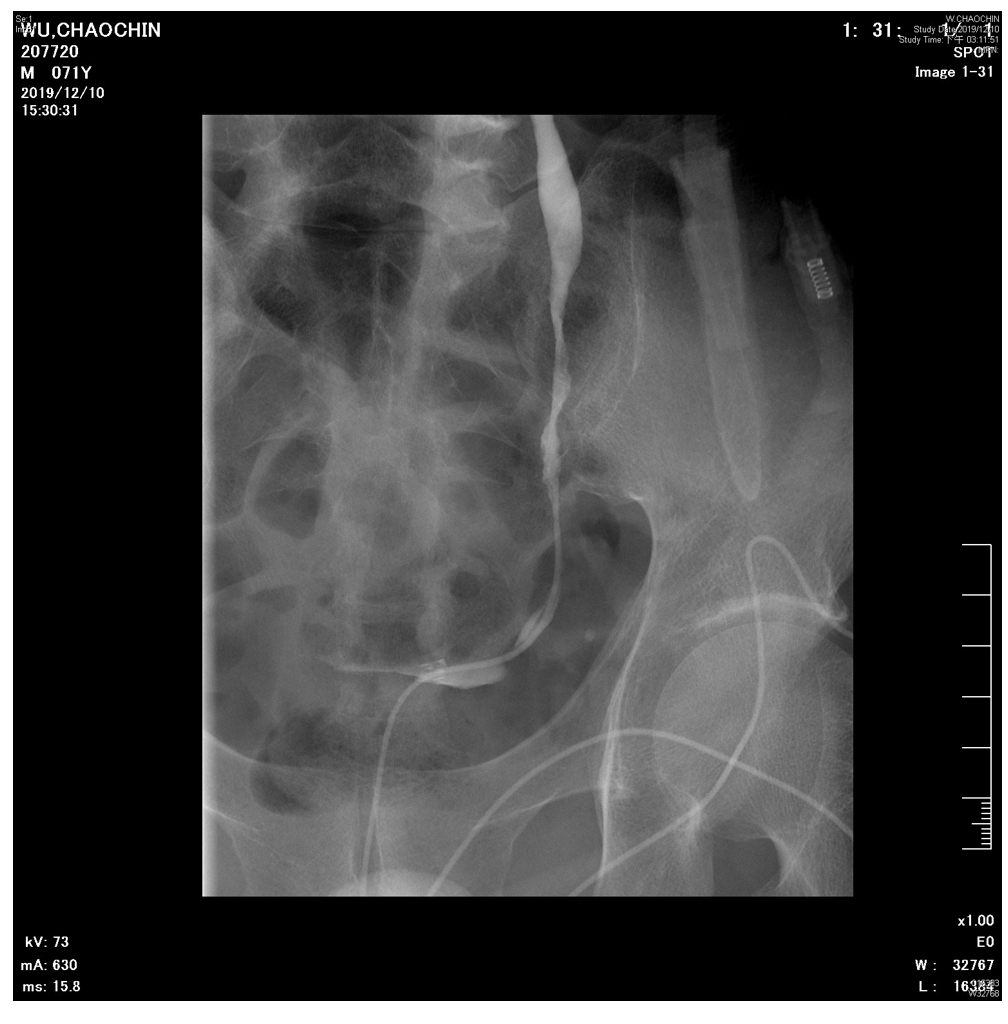 Figure 3 Left ureteral stenosis. Left retrograde pyelography showed multiple stenosis and narrowing points along middle to lower ureter, which led to left hydronephrosis and hydroureter.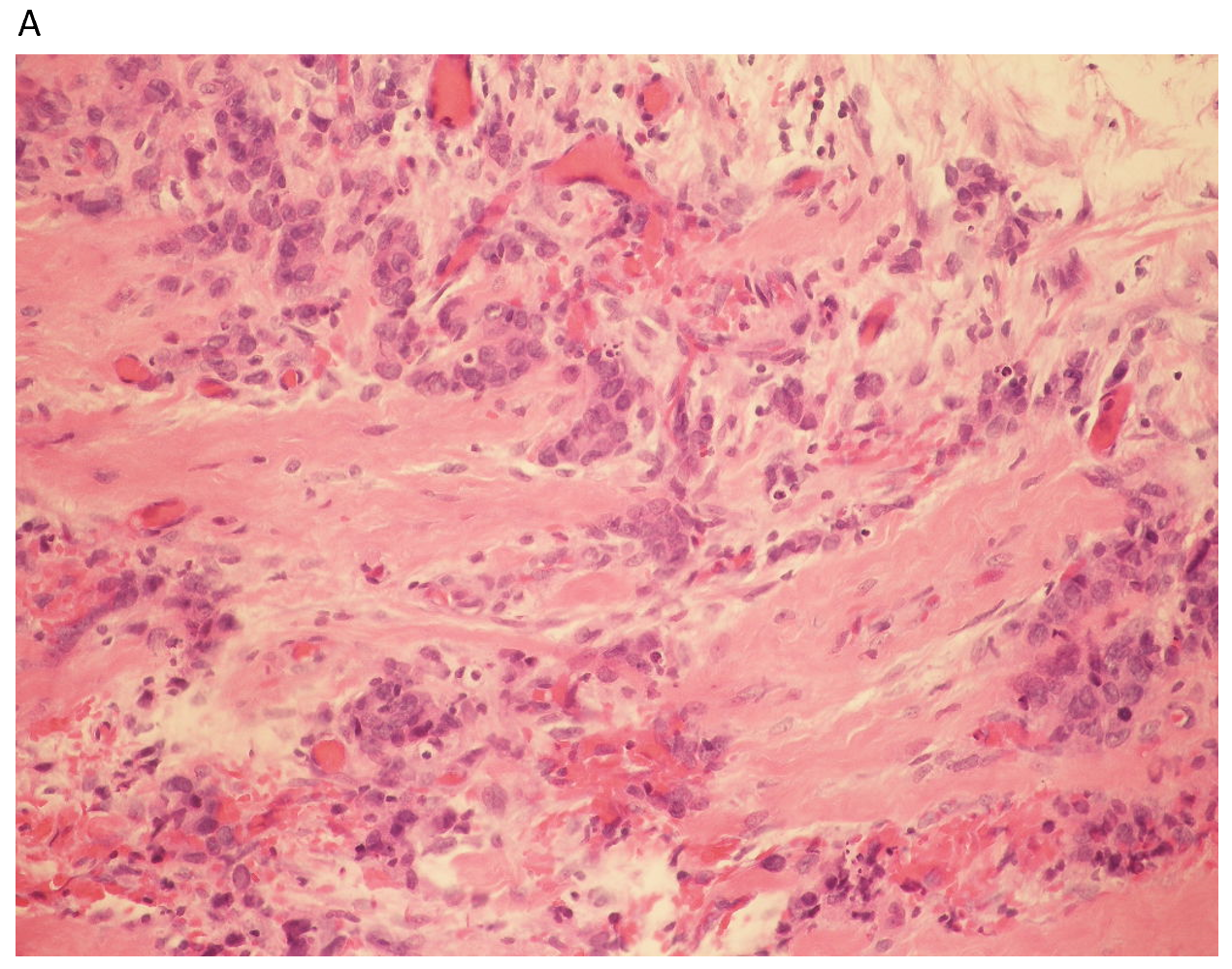 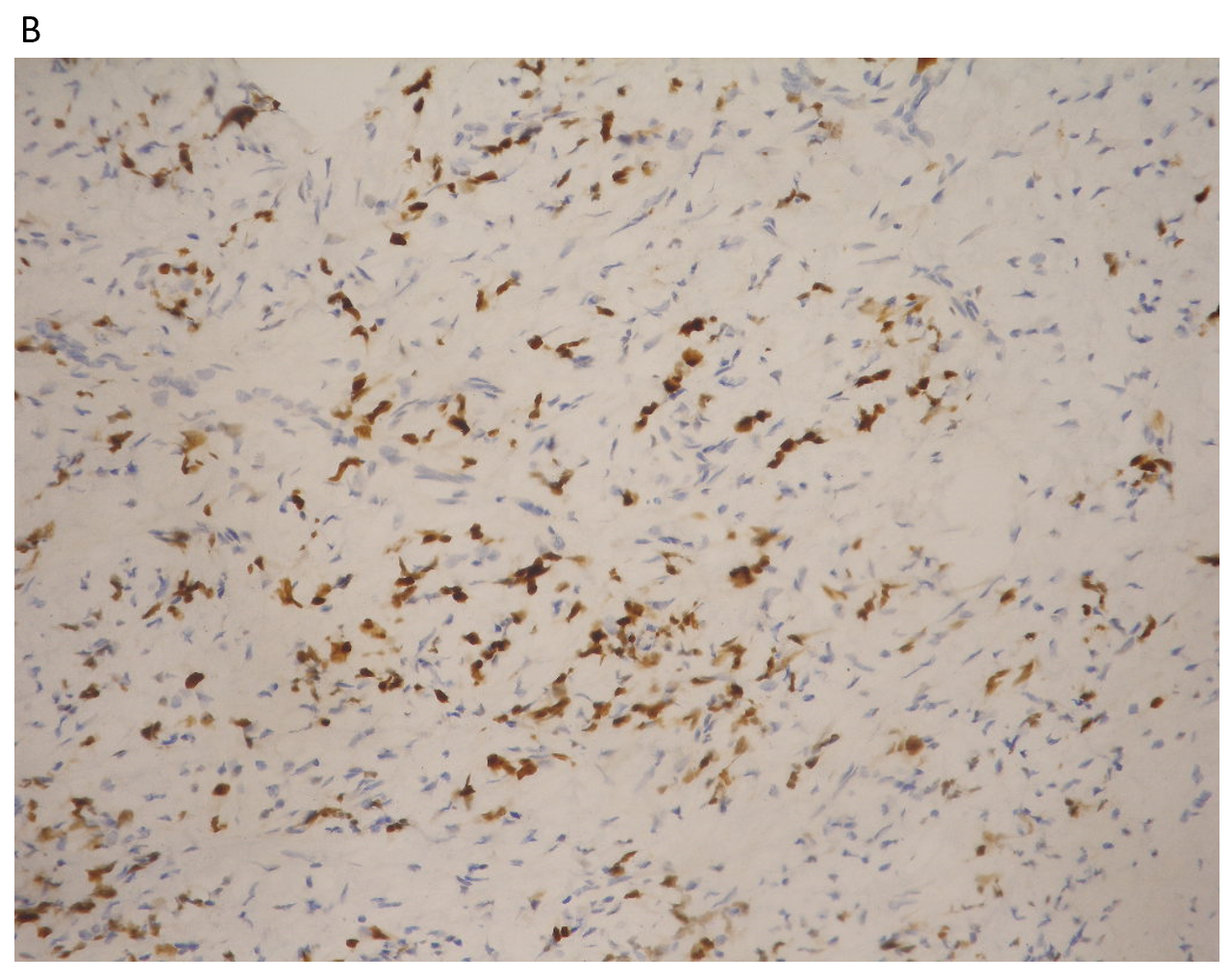 Figure 4 Histopathology. A: Hematoxylin and eosin–stained section showed fibrovascular tissue with infiltration of nests of poorly differentiated adenocarcinoma; B: The immunohistochemically stained section was diffusely and strongly positive for CDX2, which is a marker indicative of adenocarcinoma of intestinal origin.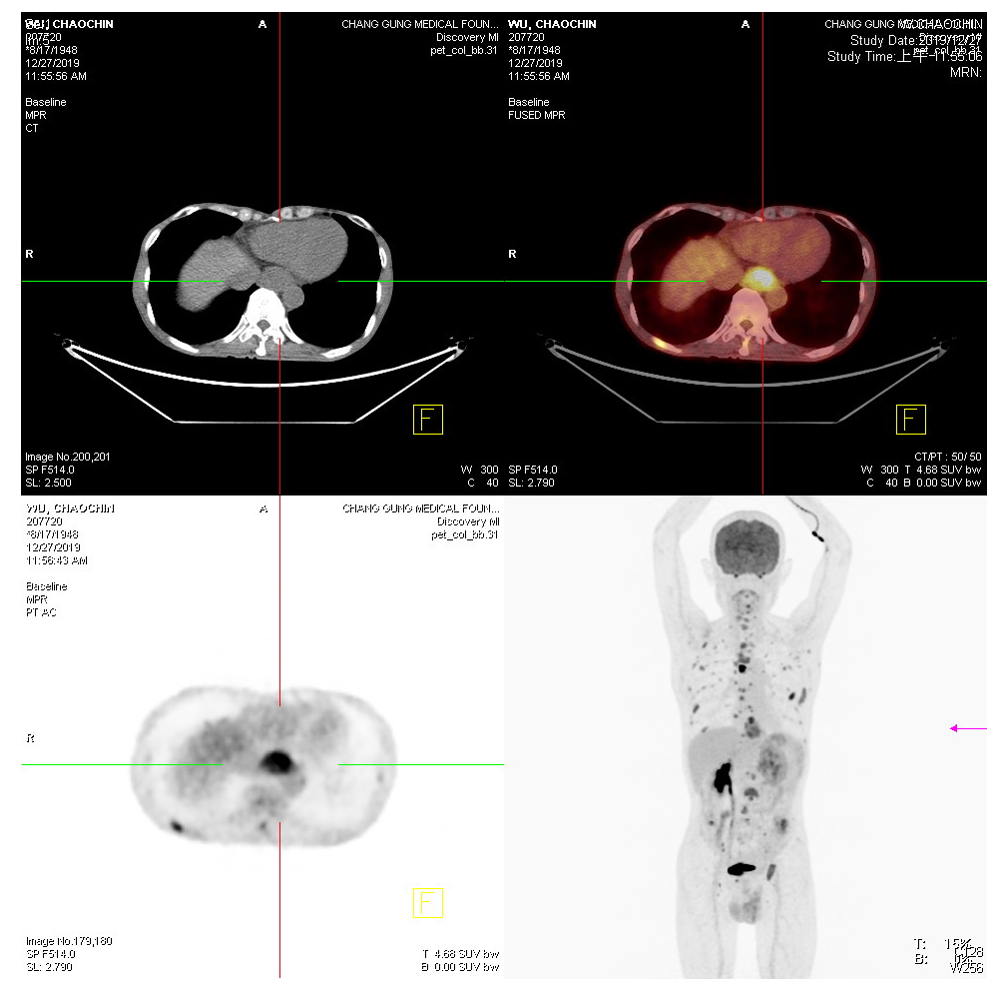 Figure 5 Tumor scan. Whole-body tumor scan from the skull vertex to upper thighs was performed at 60 min after injection of 18F-fluorodeoxyglucose. Purple arrow indicates gastric stump recurrence. Multiple faint nodules were observed in the pelvic cavity, suggesting peritoneal dissemination, as well as the cause of ureteral stenosis.